Child Development Department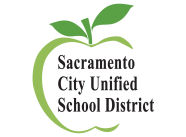 Employee Site Licensing File for a Teacher PositionEmployee’s Legal Name:  _______________________________________					Preferred Name (if different): ___________________________________________________								Personnel Record Form LIC 501 or SCUSD Application	Health Screening Form LIC 503 Immunization Verification PSL-F273 or immunization records TB Clearance Expires: 				Child Abuse Reporting Form LIC 9108Criminal Record Statement Form LIC 508Employee Rights Form LIC 9052Health & Safety Training Documentation CPR Certificate (front & back) 	Expires:  ____			First Aide Certificate (front & back) Expires:  			Credential: 		List Type: 			  	Expires:  			Permit: 	List Type: 			  	Expires:  			TranscriptsLicensing Recordkeeping Component II Training – date ____			File Reviewed (may be review by Facilities Licensing Specialist, Coordinator, CDS – Melinda or RT)__________________________   _________________________  ____________________Print Name                                           Signature                                           Date